Раздел: Unit 6: Explorers and InventorsРаздел: Unit 6: Explorers and InventorsРаздел: Unit 6: Explorers and InventorsРаздел: Unit 6: Explorers and InventorsРаздел: Unit 6: Explorers and InventorsРаздел: Unit 6: Explorers and InventorsШкола: Gymnasium 21Школа: Gymnasium 21Школа: Gymnasium 21Тема урока: Marco Polo 2.Тема урока: Marco Polo 2.Тема урока: Marco Polo 2.Тема урока: Marco Polo 2.Тема урока: Marco Polo 2.Тема урока: Marco Polo 2.Исследовательский вопрос: Is Marco Polo a famous traveler nowadays?Исследовательский вопрос: Is Marco Polo a famous traveler nowadays?Исследовательский вопрос: Is Marco Polo a famous traveler nowadays?Исследовательский вопрос: Is Marco Polo a famous traveler nowadays?Исследовательский вопрос: Is Marco Polo a famous traveler nowadays?Исследовательский вопрос: Is Marco Polo a famous traveler nowadays?Дата: 25.02.2022.Дата: 25.02.2022.Дата: 25.02.2022.Дата: 25.02.2022.Дата: 25.02.2022.Дата: 25.02.2022.ФИО учителя: Mutalina D.M.ФИО учителя: Mutalina D.M.ФИО учителя: Mutalina D.M.Класс: 3 BКласс: 3 BКласс: 3 BКоличество присутствующих:Количество присутствующих:отсутствующих:отсутствующих:отсутствующих:отсутствующих:Цели обучения, достигаемые на этом урокеЦели обучения, достигаемые на этом уроке3.L6 understand some specific information and detail of short, supported information or talk on a limited range of general and some curricular topics3.S3  give short, basic description of people and objects; begin to describe past experiences on a limited range of general and some curricular topics.3.S4 respond to questions on a limited range of general and some curricular topics3.S5 pronounce familiar words and short phrases intelligibly when reading aloud3.R6 understand with considerable support, some specific information and detail in short, simple texts on a limited range of general and some curricular topics3.W3 write short phrases to identify people, places and objects3.W6 use upper and lower case letters accurately when writing names, places and short sentences during guided writing activities.3.L6 understand some specific information and detail of short, supported information or talk on a limited range of general and some curricular topics3.S3  give short, basic description of people and objects; begin to describe past experiences on a limited range of general and some curricular topics.3.S4 respond to questions on a limited range of general and some curricular topics3.S5 pronounce familiar words and short phrases intelligibly when reading aloud3.R6 understand with considerable support, some specific information and detail in short, simple texts on a limited range of general and some curricular topics3.W3 write short phrases to identify people, places and objects3.W6 use upper and lower case letters accurately when writing names, places and short sentences during guided writing activities.3.L6 understand some specific information and detail of short, supported information or talk on a limited range of general and some curricular topics3.S3  give short, basic description of people and objects; begin to describe past experiences on a limited range of general and some curricular topics.3.S4 respond to questions on a limited range of general and some curricular topics3.S5 pronounce familiar words and short phrases intelligibly when reading aloud3.R6 understand with considerable support, some specific information and detail in short, simple texts on a limited range of general and some curricular topics3.W3 write short phrases to identify people, places and objects3.W6 use upper and lower case letters accurately when writing names, places and short sentences during guided writing activities.3.L6 understand some specific information and detail of short, supported information or talk on a limited range of general and some curricular topics3.S3  give short, basic description of people and objects; begin to describe past experiences on a limited range of general and some curricular topics.3.S4 respond to questions on a limited range of general and some curricular topics3.S5 pronounce familiar words and short phrases intelligibly when reading aloud3.R6 understand with considerable support, some specific information and detail in short, simple texts on a limited range of general and some curricular topics3.W3 write short phrases to identify people, places and objects3.W6 use upper and lower case letters accurately when writing names, places and short sentences during guided writing activities.3.L6 understand some specific information and detail of short, supported information or talk on a limited range of general and some curricular topics3.S3  give short, basic description of people and objects; begin to describe past experiences on a limited range of general and some curricular topics.3.S4 respond to questions on a limited range of general and some curricular topics3.S5 pronounce familiar words and short phrases intelligibly when reading aloud3.R6 understand with considerable support, some specific information and detail in short, simple texts on a limited range of general and some curricular topics3.W3 write short phrases to identify people, places and objects3.W6 use upper and lower case letters accurately when writing names, places and short sentences during guided writing activities.3.L6 understand some specific information and detail of short, supported information or talk on a limited range of general and some curricular topics3.S3  give short, basic description of people and objects; begin to describe past experiences on a limited range of general and some curricular topics.3.S4 respond to questions on a limited range of general and some curricular topics3.S5 pronounce familiar words and short phrases intelligibly when reading aloud3.R6 understand with considerable support, some specific information and detail in short, simple texts on a limited range of general and some curricular topics3.W3 write short phrases to identify people, places and objects3.W6 use upper and lower case letters accurately when writing names, places and short sentences during guided writing activities.Цель урокаЦель урокаAll learners will be able to:Learn and pronounce new words with a teacher’s support.Identify the statements True or False with a teacher’s support.Complete the sentences correctly with a teacher’s support.Most learners will be able to:Identify the words with a little teacher’s support.Complete the sentences the sentences correctly with a little teacher’s support.Identify the Past Simple Tense.Some learners will be able to:Identify the words without teacher’s support.Complete the sentences he sentences correctly without teacher’s support.Identify the Past Simple Tense.All learners will be able to:Learn and pronounce new words with a teacher’s support.Identify the statements True or False with a teacher’s support.Complete the sentences correctly with a teacher’s support.Most learners will be able to:Identify the words with a little teacher’s support.Complete the sentences the sentences correctly with a little teacher’s support.Identify the Past Simple Tense.Some learners will be able to:Identify the words without teacher’s support.Complete the sentences he sentences correctly without teacher’s support.Identify the Past Simple Tense.All learners will be able to:Learn and pronounce new words with a teacher’s support.Identify the statements True or False with a teacher’s support.Complete the sentences correctly with a teacher’s support.Most learners will be able to:Identify the words with a little teacher’s support.Complete the sentences the sentences correctly with a little teacher’s support.Identify the Past Simple Tense.Some learners will be able to:Identify the words without teacher’s support.Complete the sentences he sentences correctly without teacher’s support.Identify the Past Simple Tense.All learners will be able to:Learn and pronounce new words with a teacher’s support.Identify the statements True or False with a teacher’s support.Complete the sentences correctly with a teacher’s support.Most learners will be able to:Identify the words with a little teacher’s support.Complete the sentences the sentences correctly with a little teacher’s support.Identify the Past Simple Tense.Some learners will be able to:Identify the words without teacher’s support.Complete the sentences he sentences correctly without teacher’s support.Identify the Past Simple Tense.All learners will be able to:Learn and pronounce new words with a teacher’s support.Identify the statements True or False with a teacher’s support.Complete the sentences correctly with a teacher’s support.Most learners will be able to:Identify the words with a little teacher’s support.Complete the sentences the sentences correctly with a little teacher’s support.Identify the Past Simple Tense.Some learners will be able to:Identify the words without teacher’s support.Complete the sentences he sentences correctly without teacher’s support.Identify the Past Simple Tense.All learners will be able to:Learn and pronounce new words with a teacher’s support.Identify the statements True or False with a teacher’s support.Complete the sentences correctly with a teacher’s support.Most learners will be able to:Identify the words with a little teacher’s support.Complete the sentences the sentences correctly with a little teacher’s support.Identify the Past Simple Tense.Some learners will be able to:Identify the words without teacher’s support.Complete the sentences he sentences correctly without teacher’s support.Identify the Past Simple Tense.Уровень мыслительных навыковУровень мыслительных навыковKnowledge, comprehension, application.Знание, Понимание, Применение.Knowledge, comprehension, application.Знание, Понимание, Применение.Knowledge, comprehension, application.Знание, Понимание, Применение.Knowledge, comprehension, application.Знание, Понимание, Применение.Knowledge, comprehension, application.Знание, Понимание, Применение.Knowledge, comprehension, application.Знание, Понимание, Применение.Критерии оцениванияКритерии оцениванияRead the sentences without any mistakes. Use the words from the text.Identify the statements True of False.Complete the sentences correctly.Read the sentences without any mistakes. Use the words from the text.Identify the statements True of False.Complete the sentences correctly.Read the sentences without any mistakes. Use the words from the text.Identify the statements True of False.Complete the sentences correctly.Read the sentences without any mistakes. Use the words from the text.Identify the statements True of False.Complete the sentences correctly.Read the sentences without any mistakes. Use the words from the text.Identify the statements True of False.Complete the sentences correctly.Read the sentences without any mistakes. Use the words from the text.Identify the statements True of False.Complete the sentences correctly.Языковые целиЯзыковые целиI know… I like… I remember…I know… I like… I remember…I know… I like… I remember…I know… I like… I remember…I know… I like… I remember…I know… I like… I remember…Привитие ценностейПривитие ценностейRespect, cooperation, sociability, mutual help. (Уважение, сотрудничество, коммуникабельность, взаимопомощь)Respect, cooperation, sociability, mutual help. (Уважение, сотрудничество, коммуникабельность, взаимопомощь)Respect, cooperation, sociability, mutual help. (Уважение, сотрудничество, коммуникабельность, взаимопомощь)Respect, cooperation, sociability, mutual help. (Уважение, сотрудничество, коммуникабельность, взаимопомощь)Respect, cooperation, sociability, mutual help. (Уважение, сотрудничество, коммуникабельность, взаимопомощь)Respect, cooperation, sociability, mutual help. (Уважение, сотрудничество, коммуникабельность, взаимопомощь)Межпредметные связиМежпредметные связиGeography, History.Geography, History.Geography, History.Geography, History.Geography, History.Geography, History.Предварительные знанияПредварительные знанияMarco Polo 1.Marco Polo 1.Marco Polo 1.Marco Polo 1.Marco Polo 1.Marco Polo 1.РесурсыРесурсыPresentation, video.Presentation, video.Presentation, video.Presentation, video.Presentation, video.Presentation, video.Ход урокаХод урокаХод урокаХод урокаХод урокаХод урокаХод урокаХод урокаХод урокаЭтапы урокаЗапланированная деятельность на урокеЗапланированная деятельность на урокеЗапланированная деятельность на урокеЗапланированная деятельность на урокеЗапланированная деятельность на урокеЗапланированная деятельность на урокеЗапланированная деятельность на урокеЗапланированная деятельность на урокеBeginning5 minOrganizational moment. Guessing the theme.T: Good afternoon! How are you? How is your mood? What’s the weather like today? Now you should guess the theme. Let’s listen to me. Now let’s look at this pictures Than you should guess the theme of our lesson. Well-done! Very good. Yes the theme of our lesson: “Marco Polo”. And today we will:Learn new words and do a lot of work.Speak, answer the questions and read the text and dialogue.Listen to the video to the theme.Do reading and writing tasks.There are 5 chests and you should do to the tasks from these chests.      Phonetic exercise.P should listen and repeat.    We can fly in a plane.We can ride on a train.In a boat, we will row.We can go, go, go!Organizational moment. Guessing the theme.T: Good afternoon! How are you? How is your mood? What’s the weather like today? Now you should guess the theme. Let’s listen to me. Now let’s look at this pictures Than you should guess the theme of our lesson. Well-done! Very good. Yes the theme of our lesson: “Marco Polo”. And today we will:Learn new words and do a lot of work.Speak, answer the questions and read the text and dialogue.Listen to the video to the theme.Do reading and writing tasks.There are 5 chests and you should do to the tasks from these chests.      Phonetic exercise.P should listen and repeat.    We can fly in a plane.We can ride on a train.In a boat, we will row.We can go, go, go!Organizational moment. Guessing the theme.T: Good afternoon! How are you? How is your mood? What’s the weather like today? Now you should guess the theme. Let’s listen to me. Now let’s look at this pictures Than you should guess the theme of our lesson. Well-done! Very good. Yes the theme of our lesson: “Marco Polo”. And today we will:Learn new words and do a lot of work.Speak, answer the questions and read the text and dialogue.Listen to the video to the theme.Do reading and writing tasks.There are 5 chests and you should do to the tasks from these chests.      Phonetic exercise.P should listen and repeat.    We can fly in a plane.We can ride on a train.In a boat, we will row.We can go, go, go!Organizational moment. Guessing the theme.T: Good afternoon! How are you? How is your mood? What’s the weather like today? Now you should guess the theme. Let’s listen to me. Now let’s look at this pictures Than you should guess the theme of our lesson. Well-done! Very good. Yes the theme of our lesson: “Marco Polo”. And today we will:Learn new words and do a lot of work.Speak, answer the questions and read the text and dialogue.Listen to the video to the theme.Do reading and writing tasks.There are 5 chests and you should do to the tasks from these chests.      Phonetic exercise.P should listen and repeat.    We can fly in a plane.We can ride on a train.In a boat, we will row.We can go, go, go!Organizational moment. Guessing the theme.T: Good afternoon! How are you? How is your mood? What’s the weather like today? Now you should guess the theme. Let’s listen to me. Now let’s look at this pictures Than you should guess the theme of our lesson. Well-done! Very good. Yes the theme of our lesson: “Marco Polo”. And today we will:Learn new words and do a lot of work.Speak, answer the questions and read the text and dialogue.Listen to the video to the theme.Do reading and writing tasks.There are 5 chests and you should do to the tasks from these chests.      Phonetic exercise.P should listen and repeat.    We can fly in a plane.We can ride on a train.In a boat, we will row.We can go, go, go!Organizational moment. Guessing the theme.T: Good afternoon! How are you? How is your mood? What’s the weather like today? Now you should guess the theme. Let’s listen to me. Now let’s look at this pictures Than you should guess the theme of our lesson. Well-done! Very good. Yes the theme of our lesson: “Marco Polo”. And today we will:Learn new words and do a lot of work.Speak, answer the questions and read the text and dialogue.Listen to the video to the theme.Do reading and writing tasks.There are 5 chests and you should do to the tasks from these chests.      Phonetic exercise.P should listen and repeat.    We can fly in a plane.We can ride on a train.In a boat, we will row.We can go, go, go!Organizational moment. Guessing the theme.T: Good afternoon! How are you? How is your mood? What’s the weather like today? Now you should guess the theme. Let’s listen to me. Now let’s look at this pictures Than you should guess the theme of our lesson. Well-done! Very good. Yes the theme of our lesson: “Marco Polo”. And today we will:Learn new words and do a lot of work.Speak, answer the questions and read the text and dialogue.Listen to the video to the theme.Do reading and writing tasks.There are 5 chests and you should do to the tasks from these chests.      Phonetic exercise.P should listen and repeat.    We can fly in a plane.We can ride on a train.In a boat, we will row.We can go, go, go!Organizational moment. Guessing the theme.T: Good afternoon! How are you? How is your mood? What’s the weather like today? Now you should guess the theme. Let’s listen to me. Now let’s look at this pictures Than you should guess the theme of our lesson. Well-done! Very good. Yes the theme of our lesson: “Marco Polo”. And today we will:Learn new words and do a lot of work.Speak, answer the questions and read the text and dialogue.Listen to the video to the theme.Do reading and writing tasks.There are 5 chests and you should do to the tasks from these chests.      Phonetic exercise.P should listen and repeat.    We can fly in a plane.We can ride on a train.In a boat, we will row.We can go, go, go!Middle23minutesWatching the video about Marco Polo.https://www.youtube.com/watch?v=htqG_wcZZ98&feature=youtu.beChecking home task. - Now tell me please what was your home task?- Give me your works, please.  Now let’s divide into 2 groups.Speaking task. АМОAnswer to the questions.Who was Marco Polo?What do you know about him?Where was he born?Where did he travel?What book do you know about him?Vocabulary work.Now children let’s study new words.Merchant – [ˈmɜːtʃ(ə)nt] – купец, торговецJourney – [ˈdʒɜːnɪ] - путешествиеPalace – [ˈpælɪs] – дворецClever – [ˈklevə] - умныйVenice – [ˈVenɪs] – ВенецияChina – [ˈtʃaɪnə] - КитайPresentation of the theme.Reading task.Read and translate the text.            – Now let’s read and translate the text.              Marco Polo was a merchant and explorer. Marco was born in Venice, Italy in 1254.Marco Polo's father and uncle wanted to travel the Silk Road.  Marco first went to China when he was 17 years old. He met a lot of different people and had many adventures.                                                            (1 chest)Writing task.Complete the sentences.       Marco Polo was a … and .... Marco was born in …, Italy in 1254. Marco Polo's father and uncle wanted to travel the Silk Road.  … first went to … when he was 17 years old.                                                                               (2 chest)Work with the cards.Reading task T-F. Write in your cards - True of False. (T - F)1.	Marco Polo was a traveler, a merchant and an explorer. ___2.	He was born in Venice. ___3.	Marco arrived in Japan. ___4.	Kublai Khan doesn’t liked him. ___5.	There is a book about “The Travel of Marco Polo”. ___                                                                                 (3 chest)                                             Descriptor:A learner reads and translates the text correctly.A learner chooses T or F and writes.Writes the sentences using missing words.  Criteria assessment:  1. Read the sentences without any mistakes.	  2. Translate and retell correctly.             3. Write T-F and the sentences correctly.                                            АМО:4. The game: “Past Simple”   - Now let’s work with the black-board. Choose the right verbs in Past Simple form.  StartedLikedWorkedTravelledVisitedPlayedListened                                                                 (4 chest)                                             5. Reading of the dialogue.- Hello, Dana!- Hello, Charlie!- What do you know about Marco Polo?     - I know that he was a famous traveler, a merchant and an explorer.- Where was he from?- He was from Venice, Italy.- Do you like him?- Yes, I do. He was amazing.                                                                               (5 chest)Descriptor:  A learner reads the dialogue correctly.A learner translates without mistakes.Criteria assessment:Read the sentences without any mistakes.Translate correctly.                 - Everybody well-done! Your marks for lesson…Home work: to study new words, to make up a dialogue.                                                          Watching the video about Marco Polo.https://www.youtube.com/watch?v=htqG_wcZZ98&feature=youtu.beChecking home task. - Now tell me please what was your home task?- Give me your works, please.  Now let’s divide into 2 groups.Speaking task. АМОAnswer to the questions.Who was Marco Polo?What do you know about him?Where was he born?Where did he travel?What book do you know about him?Vocabulary work.Now children let’s study new words.Merchant – [ˈmɜːtʃ(ə)nt] – купец, торговецJourney – [ˈdʒɜːnɪ] - путешествиеPalace – [ˈpælɪs] – дворецClever – [ˈklevə] - умныйVenice – [ˈVenɪs] – ВенецияChina – [ˈtʃaɪnə] - КитайPresentation of the theme.Reading task.Read and translate the text.            – Now let’s read and translate the text.              Marco Polo was a merchant and explorer. Marco was born in Venice, Italy in 1254.Marco Polo's father and uncle wanted to travel the Silk Road.  Marco first went to China when he was 17 years old. He met a lot of different people and had many adventures.                                                            (1 chest)Writing task.Complete the sentences.       Marco Polo was a … and .... Marco was born in …, Italy in 1254. Marco Polo's father and uncle wanted to travel the Silk Road.  … first went to … when he was 17 years old.                                                                               (2 chest)Work with the cards.Reading task T-F. Write in your cards - True of False. (T - F)1.	Marco Polo was a traveler, a merchant and an explorer. ___2.	He was born in Venice. ___3.	Marco arrived in Japan. ___4.	Kublai Khan doesn’t liked him. ___5.	There is a book about “The Travel of Marco Polo”. ___                                                                                 (3 chest)                                             Descriptor:A learner reads and translates the text correctly.A learner chooses T or F and writes.Writes the sentences using missing words.  Criteria assessment:  1. Read the sentences without any mistakes.	  2. Translate and retell correctly.             3. Write T-F and the sentences correctly.                                            АМО:4. The game: “Past Simple”   - Now let’s work with the black-board. Choose the right verbs in Past Simple form.  StartedLikedWorkedTravelledVisitedPlayedListened                                                                 (4 chest)                                             5. Reading of the dialogue.- Hello, Dana!- Hello, Charlie!- What do you know about Marco Polo?     - I know that he was a famous traveler, a merchant and an explorer.- Where was he from?- He was from Venice, Italy.- Do you like him?- Yes, I do. He was amazing.                                                                               (5 chest)Descriptor:  A learner reads the dialogue correctly.A learner translates without mistakes.Criteria assessment:Read the sentences without any mistakes.Translate correctly.                 - Everybody well-done! Your marks for lesson…Home work: to study new words, to make up a dialogue.                                                          Watching the video about Marco Polo.https://www.youtube.com/watch?v=htqG_wcZZ98&feature=youtu.beChecking home task. - Now tell me please what was your home task?- Give me your works, please.  Now let’s divide into 2 groups.Speaking task. АМОAnswer to the questions.Who was Marco Polo?What do you know about him?Where was he born?Where did he travel?What book do you know about him?Vocabulary work.Now children let’s study new words.Merchant – [ˈmɜːtʃ(ə)nt] – купец, торговецJourney – [ˈdʒɜːnɪ] - путешествиеPalace – [ˈpælɪs] – дворецClever – [ˈklevə] - умныйVenice – [ˈVenɪs] – ВенецияChina – [ˈtʃaɪnə] - КитайPresentation of the theme.Reading task.Read and translate the text.            – Now let’s read and translate the text.              Marco Polo was a merchant and explorer. Marco was born in Venice, Italy in 1254.Marco Polo's father and uncle wanted to travel the Silk Road.  Marco first went to China when he was 17 years old. He met a lot of different people and had many adventures.                                                            (1 chest)Writing task.Complete the sentences.       Marco Polo was a … and .... Marco was born in …, Italy in 1254. Marco Polo's father and uncle wanted to travel the Silk Road.  … first went to … when he was 17 years old.                                                                               (2 chest)Work with the cards.Reading task T-F. Write in your cards - True of False. (T - F)1.	Marco Polo was a traveler, a merchant and an explorer. ___2.	He was born in Venice. ___3.	Marco arrived in Japan. ___4.	Kublai Khan doesn’t liked him. ___5.	There is a book about “The Travel of Marco Polo”. ___                                                                                 (3 chest)                                             Descriptor:A learner reads and translates the text correctly.A learner chooses T or F and writes.Writes the sentences using missing words.  Criteria assessment:  1. Read the sentences without any mistakes.	  2. Translate and retell correctly.             3. Write T-F and the sentences correctly.                                            АМО:4. The game: “Past Simple”   - Now let’s work with the black-board. Choose the right verbs in Past Simple form.  StartedLikedWorkedTravelledVisitedPlayedListened                                                                 (4 chest)                                             5. Reading of the dialogue.- Hello, Dana!- Hello, Charlie!- What do you know about Marco Polo?     - I know that he was a famous traveler, a merchant and an explorer.- Where was he from?- He was from Venice, Italy.- Do you like him?- Yes, I do. He was amazing.                                                                               (5 chest)Descriptor:  A learner reads the dialogue correctly.A learner translates without mistakes.Criteria assessment:Read the sentences without any mistakes.Translate correctly.                 - Everybody well-done! Your marks for lesson…Home work: to study new words, to make up a dialogue.                                                          Watching the video about Marco Polo.https://www.youtube.com/watch?v=htqG_wcZZ98&feature=youtu.beChecking home task. - Now tell me please what was your home task?- Give me your works, please.  Now let’s divide into 2 groups.Speaking task. АМОAnswer to the questions.Who was Marco Polo?What do you know about him?Where was he born?Where did he travel?What book do you know about him?Vocabulary work.Now children let’s study new words.Merchant – [ˈmɜːtʃ(ə)nt] – купец, торговецJourney – [ˈdʒɜːnɪ] - путешествиеPalace – [ˈpælɪs] – дворецClever – [ˈklevə] - умныйVenice – [ˈVenɪs] – ВенецияChina – [ˈtʃaɪnə] - КитайPresentation of the theme.Reading task.Read and translate the text.            – Now let’s read and translate the text.              Marco Polo was a merchant and explorer. Marco was born in Venice, Italy in 1254.Marco Polo's father and uncle wanted to travel the Silk Road.  Marco first went to China when he was 17 years old. He met a lot of different people and had many adventures.                                                            (1 chest)Writing task.Complete the sentences.       Marco Polo was a … and .... Marco was born in …, Italy in 1254. Marco Polo's father and uncle wanted to travel the Silk Road.  … first went to … when he was 17 years old.                                                                               (2 chest)Work with the cards.Reading task T-F. Write in your cards - True of False. (T - F)1.	Marco Polo was a traveler, a merchant and an explorer. ___2.	He was born in Venice. ___3.	Marco arrived in Japan. ___4.	Kublai Khan doesn’t liked him. ___5.	There is a book about “The Travel of Marco Polo”. ___                                                                                 (3 chest)                                             Descriptor:A learner reads and translates the text correctly.A learner chooses T or F and writes.Writes the sentences using missing words.  Criteria assessment:  1. Read the sentences without any mistakes.	  2. Translate and retell correctly.             3. Write T-F and the sentences correctly.                                            АМО:4. The game: “Past Simple”   - Now let’s work with the black-board. Choose the right verbs in Past Simple form.  StartedLikedWorkedTravelledVisitedPlayedListened                                                                 (4 chest)                                             5. Reading of the dialogue.- Hello, Dana!- Hello, Charlie!- What do you know about Marco Polo?     - I know that he was a famous traveler, a merchant and an explorer.- Where was he from?- He was from Venice, Italy.- Do you like him?- Yes, I do. He was amazing.                                                                               (5 chest)Descriptor:  A learner reads the dialogue correctly.A learner translates without mistakes.Criteria assessment:Read the sentences without any mistakes.Translate correctly.                 - Everybody well-done! Your marks for lesson…Home work: to study new words, to make up a dialogue.                                                          Watching the video about Marco Polo.https://www.youtube.com/watch?v=htqG_wcZZ98&feature=youtu.beChecking home task. - Now tell me please what was your home task?- Give me your works, please.  Now let’s divide into 2 groups.Speaking task. АМОAnswer to the questions.Who was Marco Polo?What do you know about him?Where was he born?Where did he travel?What book do you know about him?Vocabulary work.Now children let’s study new words.Merchant – [ˈmɜːtʃ(ə)nt] – купец, торговецJourney – [ˈdʒɜːnɪ] - путешествиеPalace – [ˈpælɪs] – дворецClever – [ˈklevə] - умныйVenice – [ˈVenɪs] – ВенецияChina – [ˈtʃaɪnə] - КитайPresentation of the theme.Reading task.Read and translate the text.            – Now let’s read and translate the text.              Marco Polo was a merchant and explorer. Marco was born in Venice, Italy in 1254.Marco Polo's father and uncle wanted to travel the Silk Road.  Marco first went to China when he was 17 years old. He met a lot of different people and had many adventures.                                                            (1 chest)Writing task.Complete the sentences.       Marco Polo was a … and .... Marco was born in …, Italy in 1254. Marco Polo's father and uncle wanted to travel the Silk Road.  … first went to … when he was 17 years old.                                                                               (2 chest)Work with the cards.Reading task T-F. Write in your cards - True of False. (T - F)1.	Marco Polo was a traveler, a merchant and an explorer. ___2.	He was born in Venice. ___3.	Marco arrived in Japan. ___4.	Kublai Khan doesn’t liked him. ___5.	There is a book about “The Travel of Marco Polo”. ___                                                                                 (3 chest)                                             Descriptor:A learner reads and translates the text correctly.A learner chooses T or F and writes.Writes the sentences using missing words.  Criteria assessment:  1. Read the sentences without any mistakes.	  2. Translate and retell correctly.             3. Write T-F and the sentences correctly.                                            АМО:4. The game: “Past Simple”   - Now let’s work with the black-board. Choose the right verbs in Past Simple form.  StartedLikedWorkedTravelledVisitedPlayedListened                                                                 (4 chest)                                             5. Reading of the dialogue.- Hello, Dana!- Hello, Charlie!- What do you know about Marco Polo?     - I know that he was a famous traveler, a merchant and an explorer.- Where was he from?- He was from Venice, Italy.- Do you like him?- Yes, I do. He was amazing.                                                                               (5 chest)Descriptor:  A learner reads the dialogue correctly.A learner translates without mistakes.Criteria assessment:Read the sentences without any mistakes.Translate correctly.                 - Everybody well-done! Your marks for lesson…Home work: to study new words, to make up a dialogue.                                                          Watching the video about Marco Polo.https://www.youtube.com/watch?v=htqG_wcZZ98&feature=youtu.beChecking home task. - Now tell me please what was your home task?- Give me your works, please.  Now let’s divide into 2 groups.Speaking task. АМОAnswer to the questions.Who was Marco Polo?What do you know about him?Where was he born?Where did he travel?What book do you know about him?Vocabulary work.Now children let’s study new words.Merchant – [ˈmɜːtʃ(ə)nt] – купец, торговецJourney – [ˈdʒɜːnɪ] - путешествиеPalace – [ˈpælɪs] – дворецClever – [ˈklevə] - умныйVenice – [ˈVenɪs] – ВенецияChina – [ˈtʃaɪnə] - КитайPresentation of the theme.Reading task.Read and translate the text.            – Now let’s read and translate the text.              Marco Polo was a merchant and explorer. Marco was born in Venice, Italy in 1254.Marco Polo's father and uncle wanted to travel the Silk Road.  Marco first went to China when he was 17 years old. He met a lot of different people and had many adventures.                                                            (1 chest)Writing task.Complete the sentences.       Marco Polo was a … and .... Marco was born in …, Italy in 1254. Marco Polo's father and uncle wanted to travel the Silk Road.  … first went to … when he was 17 years old.                                                                               (2 chest)Work with the cards.Reading task T-F. Write in your cards - True of False. (T - F)1.	Marco Polo was a traveler, a merchant and an explorer. ___2.	He was born in Venice. ___3.	Marco arrived in Japan. ___4.	Kublai Khan doesn’t liked him. ___5.	There is a book about “The Travel of Marco Polo”. ___                                                                                 (3 chest)                                             Descriptor:A learner reads and translates the text correctly.A learner chooses T or F and writes.Writes the sentences using missing words.  Criteria assessment:  1. Read the sentences without any mistakes.	  2. Translate and retell correctly.             3. Write T-F and the sentences correctly.                                            АМО:4. The game: “Past Simple”   - Now let’s work with the black-board. Choose the right verbs in Past Simple form.  StartedLikedWorkedTravelledVisitedPlayedListened                                                                 (4 chest)                                             5. Reading of the dialogue.- Hello, Dana!- Hello, Charlie!- What do you know about Marco Polo?     - I know that he was a famous traveler, a merchant and an explorer.- Where was he from?- He was from Venice, Italy.- Do you like him?- Yes, I do. He was amazing.                                                                               (5 chest)Descriptor:  A learner reads the dialogue correctly.A learner translates without mistakes.Criteria assessment:Read the sentences without any mistakes.Translate correctly.                 - Everybody well-done! Your marks for lesson…Home work: to study new words, to make up a dialogue.                                                          Watching the video about Marco Polo.https://www.youtube.com/watch?v=htqG_wcZZ98&feature=youtu.beChecking home task. - Now tell me please what was your home task?- Give me your works, please.  Now let’s divide into 2 groups.Speaking task. АМОAnswer to the questions.Who was Marco Polo?What do you know about him?Where was he born?Where did he travel?What book do you know about him?Vocabulary work.Now children let’s study new words.Merchant – [ˈmɜːtʃ(ə)nt] – купец, торговецJourney – [ˈdʒɜːnɪ] - путешествиеPalace – [ˈpælɪs] – дворецClever – [ˈklevə] - умныйVenice – [ˈVenɪs] – ВенецияChina – [ˈtʃaɪnə] - КитайPresentation of the theme.Reading task.Read and translate the text.            – Now let’s read and translate the text.              Marco Polo was a merchant and explorer. Marco was born in Venice, Italy in 1254.Marco Polo's father and uncle wanted to travel the Silk Road.  Marco first went to China when he was 17 years old. He met a lot of different people and had many adventures.                                                            (1 chest)Writing task.Complete the sentences.       Marco Polo was a … and .... Marco was born in …, Italy in 1254. Marco Polo's father and uncle wanted to travel the Silk Road.  … first went to … when he was 17 years old.                                                                               (2 chest)Work with the cards.Reading task T-F. Write in your cards - True of False. (T - F)1.	Marco Polo was a traveler, a merchant and an explorer. ___2.	He was born in Venice. ___3.	Marco arrived in Japan. ___4.	Kublai Khan doesn’t liked him. ___5.	There is a book about “The Travel of Marco Polo”. ___                                                                                 (3 chest)                                             Descriptor:A learner reads and translates the text correctly.A learner chooses T or F and writes.Writes the sentences using missing words.  Criteria assessment:  1. Read the sentences without any mistakes.	  2. Translate and retell correctly.             3. Write T-F and the sentences correctly.                                            АМО:4. The game: “Past Simple”   - Now let’s work with the black-board. Choose the right verbs in Past Simple form.  StartedLikedWorkedTravelledVisitedPlayedListened                                                                 (4 chest)                                             5. Reading of the dialogue.- Hello, Dana!- Hello, Charlie!- What do you know about Marco Polo?     - I know that he was a famous traveler, a merchant and an explorer.- Where was he from?- He was from Venice, Italy.- Do you like him?- Yes, I do. He was amazing.                                                                               (5 chest)Descriptor:  A learner reads the dialogue correctly.A learner translates without mistakes.Criteria assessment:Read the sentences without any mistakes.Translate correctly.                 - Everybody well-done! Your marks for lesson…Home work: to study new words, to make up a dialogue.                                                          Watching the video about Marco Polo.https://www.youtube.com/watch?v=htqG_wcZZ98&feature=youtu.beChecking home task. - Now tell me please what was your home task?- Give me your works, please.  Now let’s divide into 2 groups.Speaking task. АМОAnswer to the questions.Who was Marco Polo?What do you know about him?Where was he born?Where did he travel?What book do you know about him?Vocabulary work.Now children let’s study new words.Merchant – [ˈmɜːtʃ(ə)nt] – купец, торговецJourney – [ˈdʒɜːnɪ] - путешествиеPalace – [ˈpælɪs] – дворецClever – [ˈklevə] - умныйVenice – [ˈVenɪs] – ВенецияChina – [ˈtʃaɪnə] - КитайPresentation of the theme.Reading task.Read and translate the text.            – Now let’s read and translate the text.              Marco Polo was a merchant and explorer. Marco was born in Venice, Italy in 1254.Marco Polo's father and uncle wanted to travel the Silk Road.  Marco first went to China when he was 17 years old. He met a lot of different people and had many adventures.                                                            (1 chest)Writing task.Complete the sentences.       Marco Polo was a … and .... Marco was born in …, Italy in 1254. Marco Polo's father and uncle wanted to travel the Silk Road.  … first went to … when he was 17 years old.                                                                               (2 chest)Work with the cards.Reading task T-F. Write in your cards - True of False. (T - F)1.	Marco Polo was a traveler, a merchant and an explorer. ___2.	He was born in Venice. ___3.	Marco arrived in Japan. ___4.	Kublai Khan doesn’t liked him. ___5.	There is a book about “The Travel of Marco Polo”. ___                                                                                 (3 chest)                                             Descriptor:A learner reads and translates the text correctly.A learner chooses T or F and writes.Writes the sentences using missing words.  Criteria assessment:  1. Read the sentences without any mistakes.	  2. Translate and retell correctly.             3. Write T-F and the sentences correctly.                                            АМО:4. The game: “Past Simple”   - Now let’s work with the black-board. Choose the right verbs in Past Simple form.  StartedLikedWorkedTravelledVisitedPlayedListened                                                                 (4 chest)                                             5. Reading of the dialogue.- Hello, Dana!- Hello, Charlie!- What do you know about Marco Polo?     - I know that he was a famous traveler, a merchant and an explorer.- Where was he from?- He was from Venice, Italy.- Do you like him?- Yes, I do. He was amazing.                                                                               (5 chest)Descriptor:  A learner reads the dialogue correctly.A learner translates without mistakes.Criteria assessment:Read the sentences without any mistakes.Translate correctly.                 - Everybody well-done! Your marks for lesson…Home work: to study new words, to make up a dialogue.                                                          End2 min       Feedback.  - Our lesson is coming to the end. Let’s make the conclusion of our work – What did we study? Is Marco Polo a famous traveler nowadays? What was interesting? What was difficult?  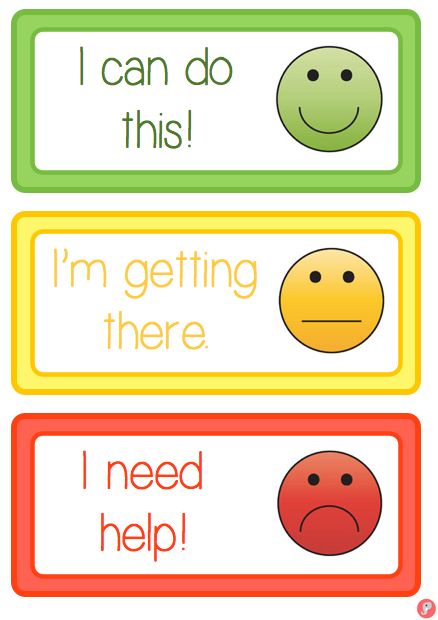 - Your mood after our lesson…. Well done! Your mark for lesson… The lesson is over. Thank you. Good-bye!       Feedback.  - Our lesson is coming to the end. Let’s make the conclusion of our work – What did we study? Is Marco Polo a famous traveler nowadays? What was interesting? What was difficult?  - Your mood after our lesson…. Well done! Your mark for lesson… The lesson is over. Thank you. Good-bye!       Feedback.  - Our lesson is coming to the end. Let’s make the conclusion of our work – What did we study? Is Marco Polo a famous traveler nowadays? What was interesting? What was difficult?  - Your mood after our lesson…. Well done! Your mark for lesson… The lesson is over. Thank you. Good-bye!       Feedback.  - Our lesson is coming to the end. Let’s make the conclusion of our work – What did we study? Is Marco Polo a famous traveler nowadays? What was interesting? What was difficult?  - Your mood after our lesson…. Well done! Your mark for lesson… The lesson is over. Thank you. Good-bye!       Feedback.  - Our lesson is coming to the end. Let’s make the conclusion of our work – What did we study? Is Marco Polo a famous traveler nowadays? What was interesting? What was difficult?  - Your mood after our lesson…. Well done! Your mark for lesson… The lesson is over. Thank you. Good-bye!       Feedback.  - Our lesson is coming to the end. Let’s make the conclusion of our work – What did we study? Is Marco Polo a famous traveler nowadays? What was interesting? What was difficult?  - Your mood after our lesson…. Well done! Your mark for lesson… The lesson is over. Thank you. Good-bye!       Feedback.  - Our lesson is coming to the end. Let’s make the conclusion of our work – What did we study? Is Marco Polo a famous traveler nowadays? What was interesting? What was difficult?  - Your mood after our lesson…. Well done! Your mark for lesson… The lesson is over. Thank you. Good-bye!       Feedback.  - Our lesson is coming to the end. Let’s make the conclusion of our work – What did we study? Is Marco Polo a famous traveler nowadays? What was interesting? What was difficult?  - Your mood after our lesson…. Well done! Your mark for lesson… The lesson is over. Thank you. Good-bye!Дополнительная информацияДополнительная информацияДополнительная информацияДополнительная информацияДополнительная информацияДополнительная информацияДополнительная информацияДополнительная информацияДифференциация – каким образом Вы планируете оказывать больше поддержки? Какие задачи Вы планируете поставить перед более способными учащимися?Дифференциация – каким образом Вы планируете оказывать больше поддержки? Какие задачи Вы планируете поставить перед более способными учащимися?Дифференциация – каким образом Вы планируете оказывать больше поддержки? Какие задачи Вы планируете поставить перед более способными учащимися?Дифференциация – каким образом Вы планируете оказывать больше поддержки? Какие задачи Вы планируете поставить перед более способными учащимися?Оценивание – как Вы планируете проверить уровень усвоения материала учащимися?Оценивание – как Вы планируете проверить уровень усвоения материала учащимися?Оценивание – как Вы планируете проверить уровень усвоения материала учащимися?Здоровье и соблюдение техники безопасностиЗдоровье и соблюдение техники безопасности support will be given to weaker learners by giving them a modified worksheets in some tasks with greater support support will be given to weaker learners by giving them a modified worksheets in some tasks with greater support support will be given to weaker learners by giving them a modified worksheets in some tasks with greater support support will be given to weaker learners by giving them a modified worksheets in some tasks with greater support-through formative task-through formative task-through formative taskPhysical activities used.Physical activities used.Рефлексия по урокуБыли ли цели урока/цели обучения реалистичными?Все ли учащиеся достигли ЦО?Если нет, то почему?Выдержаны ли были временные этапы урока?Какие отступления были от плана урока и почему?Рефлексия по урокуБыли ли цели урока/цели обучения реалистичными?Все ли учащиеся достигли ЦО?Если нет, то почему?Выдержаны ли были временные этапы урока?Какие отступления были от плана урока и почему?Рефлексия по урокуБыли ли цели урока/цели обучения реалистичными?Все ли учащиеся достигли ЦО?Если нет, то почему?Выдержаны ли были временные этапы урока?Какие отступления были от плана урока и почему?Рефлексия по урокуБыли ли цели урока/цели обучения реалистичными?Все ли учащиеся достигли ЦО?Если нет, то почему?Выдержаны ли были временные этапы урока?Какие отступления были от плана урока и почему?Общая оценка:Какие два аспекта урока прошли хорошо (подумайте, как о преподавании, так и об обучении)?Что могло бы способствовать улучшению урока (подумайте, как о преподавании, так и об обучении)?Что я выявил(а) за время урока о классе или достижениях/трудностях отдельных учеников, на что необходимо обратить внимание на последующих уроках?Общая оценка:Какие два аспекта урока прошли хорошо (подумайте, как о преподавании, так и об обучении)?Что могло бы способствовать улучшению урока (подумайте, как о преподавании, так и об обучении)?Что я выявил(а) за время урока о классе или достижениях/трудностях отдельных учеников, на что необходимо обратить внимание на последующих уроках?Общая оценка:Какие два аспекта урока прошли хорошо (подумайте, как о преподавании, так и об обучении)?Что могло бы способствовать улучшению урока (подумайте, как о преподавании, так и об обучении)?Что я выявил(а) за время урока о классе или достижениях/трудностях отдельных учеников, на что необходимо обратить внимание на последующих уроках?Общая оценка:Какие два аспекта урока прошли хорошо (подумайте, как о преподавании, так и об обучении)?Что могло бы способствовать улучшению урока (подумайте, как о преподавании, так и об обучении)?Что я выявил(а) за время урока о классе или достижениях/трудностях отдельных учеников, на что необходимо обратить внимание на последующих уроках?Общая оценка:Какие два аспекта урока прошли хорошо (подумайте, как о преподавании, так и об обучении)?Что могло бы способствовать улучшению урока (подумайте, как о преподавании, так и об обучении)?Что я выявил(а) за время урока о классе или достижениях/трудностях отдельных учеников, на что необходимо обратить внимание на последующих уроках?Общая оценка:Какие два аспекта урока прошли хорошо (подумайте, как о преподавании, так и об обучении)?Что могло бы способствовать улучшению урока (подумайте, как о преподавании, так и об обучении)?Что я выявил(а) за время урока о классе или достижениях/трудностях отдельных учеников, на что необходимо обратить внимание на последующих уроках?Общая оценка:Какие два аспекта урока прошли хорошо (подумайте, как о преподавании, так и об обучении)?Что могло бы способствовать улучшению урока (подумайте, как о преподавании, так и об обучении)?Что я выявил(а) за время урока о классе или достижениях/трудностях отдельных учеников, на что необходимо обратить внимание на последующих уроках?Общая оценка:Какие два аспекта урока прошли хорошо (подумайте, как о преподавании, так и об обучении)?Что могло бы способствовать улучшению урока (подумайте, как о преподавании, так и об обучении)?Что я выявил(а) за время урока о классе или достижениях/трудностях отдельных учеников, на что необходимо обратить внимание на последующих уроках?Общая оценка:Какие два аспекта урока прошли хорошо (подумайте, как о преподавании, так и об обучении)?Что могло бы способствовать улучшению урока (подумайте, как о преподавании, так и об обучении)?Что я выявил(а) за время урока о классе или достижениях/трудностях отдельных учеников, на что необходимо обратить внимание на последующих уроках?